ZEMĚDĚLSKÉ DRUŽSTVO LIBČANYokres Hradec KrálovéORGANIZUJE SAMOSBĚR JABLEK odrůdy RUBINOLAVe dnech od 29.září 2020 až do očesání sadu max. do 10. října 2020„RUBINOLA“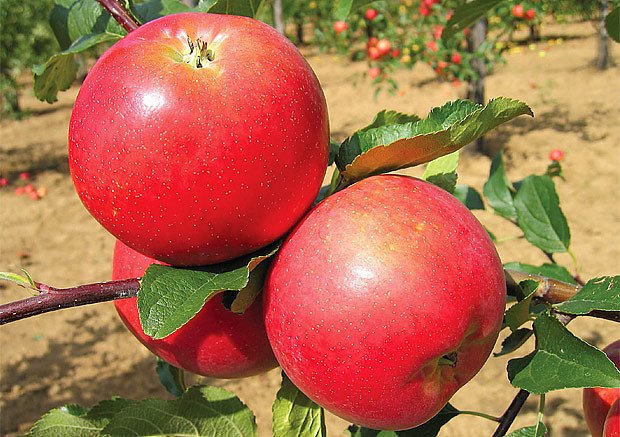 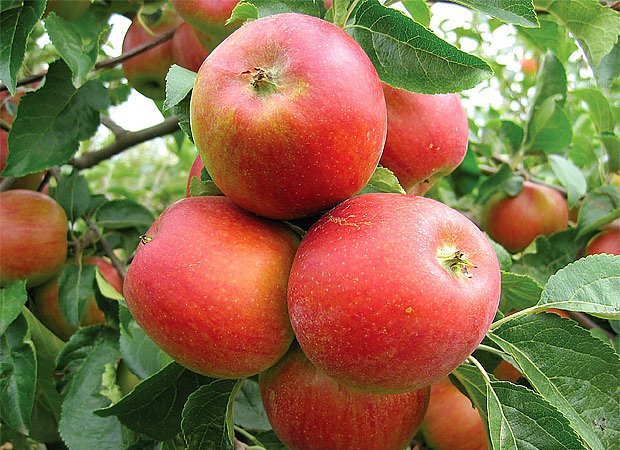 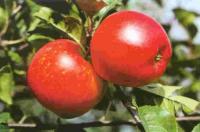 Střední až velké, zploštěle kulovité až kulovité, žluté, na 3/4 s intenzivním, zářivě červeným mramorováním a žíháním, slupka středně silná, hladká, lesklá, kolem stopečné jamky někdy rzivá. Dužnina krémová, středně pevná, šťavnatá, navinule sladká, aromatická, chuť výborná, kvalitou se řadí ke špičkovým světovým odrůdámOd 8:00 hod. do 16:00 hod.Sad u silnice Hvozdnice - Libčany – stejný sad jako v roce 2019Kontakt:📱 24 hod. 495 585 331                                   Cena: 20 Kč / kg vč. DPH GPS souřadnice: 50.1862122N, 15.7028925E       									SMĚR POHYBU  V SADĚ  K prodeji i včelí med 170 Kč / kg sklenice   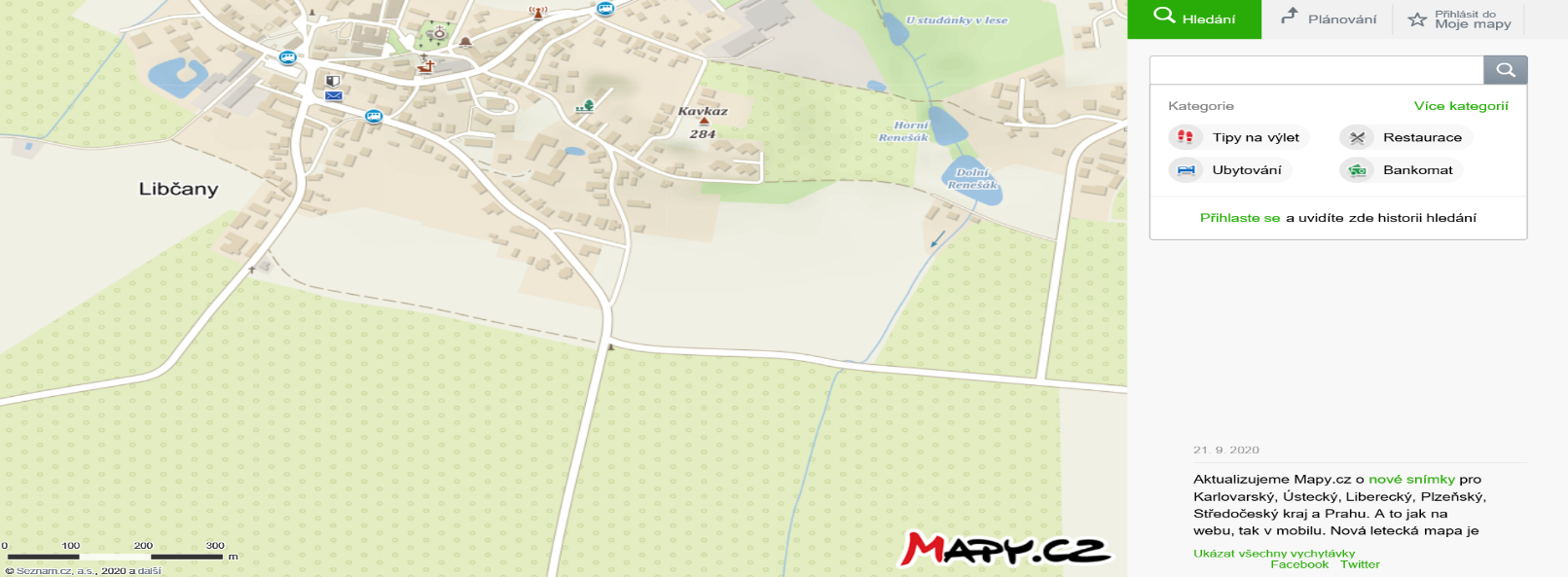 